T/ZZB XXXX—XXXXTPU自动充气床垫TPU automatic inflatable mattress     - XX - XX发布XXXX - XX - XX实施浙江省品牌建设联合会  发布团体标准目次前言	II1  范围	12  规范性引用文件	13  术语和定义	14  基本要求	15  技术要求	26  试验方法	37  检验规则	58  标志、包装、运输和贮存	69  质量承诺	6前言本文件按照GB/T 1.1—2020《标准化工作导则  第1部分：标准化文件的结构和起草规则》的规定起草。本文件的某些内容可能涉及专利，本文件的发布机构不承担识别这些专利的责任。本文件由浙江省品牌建设联合会提出并归口管理。本文件主要起草单位：浙江大自然户外用品股份有限公司。本文件参与起草单位：本文件主要起草人： 本文件由……负责解释。范围本文件规定了TPU自动充气床垫的术语和定义、基本要求、技术要求、试验方法、检验规则、标志、贮存与运输以及质量承诺。本文件适用于内芯为软质聚氨酯泡沫塑料材料，具有自动充气功能的TPU自动充气床垫（以下简称“气床垫”）。规范性引用文件GB/T 2828.1-2012  计数抽样检验程序 第1部分：按接收质量限(AQL)检索的逐批检验抽样计划GB/T 3920  纺织品 色牢度试验 耐摩擦色牢度GB/T 6344  软质泡沫聚合材料 拉伸强度和断裂伸长率的测定GB/T 6669-2008  软质泡沫聚合材料 压缩永久变形的测定GB 18401-2010  国家纺织产品基本安全技术规范GB/T 26125  电子电气产品 六种限用物质（铅、汞、镉、六价铬、多溴联苯和多溴二苯醚）的测定术语和定义
TPU  Thermoplastic polyurethanes热塑性聚氨酯弹性体橡胶。基本要求设计研发应考虑人体工效学原理，满足使用过程中舒适性要求，采用计算机等辅助工具对产品进行轻量化设计，保证使用者安全、健康，建立产品工艺数据库，持续改进设计的能力及核心团队。原辅材料产品用到的纺织品安全性应符合 GB 18401-2010 表 1 中 B 类的规定。面料应符合相关标准，其中熔接强度应大于150 N。气嘴气密性：气嘴压在充气袋上，气嘴进出气口浸入水中，水深3 cm，停留5 s，无气泡。工艺装备在产品备料过程中，应运用自动裁床进行开料，裁片精度正负5 mm。在产品丝印过程中，应运用自动印刷机、喷印机进行丝印,丝印位置偏差应不大于3 mm在产品成型过程中，应运用热压机、高频机进行成型。产品未充气的长宽尺寸公差应不大于5 mm。在产品缝制过程中，应采用智能自动套结车，自动电脑车等设备对产品进行缝制，缝纫位置偏差应不大于3 mm。检验检测应具备尺寸偏差、面料物理性能、芯料物理性能、自动充气性能、气密性、耐压强度、充放气性能、爆充性能、静压性能、滚动性能等项目的检测能力。应配备电子万能试验机(拉力机)、自动充放气循环测试仪、滚动机、海绵透气测试仪、海绵硬度测试仪等检测设备。技术要求外观质量气床垫的外观质量应符合表1的规定。外观质量尺寸及偏差气床垫的尺寸及偏差应符合表2的规定。尺寸及偏差额定标准气压额定标准气压为5 kPA±10%。物理性能气床垫的物理性能应符合表3的规定。表3物理性能有害物质限量应符合GB/T 26125的要求。试验方法外观质量外观应在自然观或光照度300 lx～600 lx范围内的近似自然光下检验。尺寸及偏差把气床垫平放在工作台上，用分度值为 1 mm 的钢卷尺或钢直尺检测产品长度、宽度，用分度值为 0.1 mm 钢直尺检测产品厚度。物理性能面料物理性能耐干湿摩擦色牢度按GB/T 3920的规定进行检验。芯料物理性能拉伸强度按照GB/T 6344的规定进行检验。75%压缩永久变形率按照GB/T 6669-2008方法A的规定进行检验。自动充气性能仪器钢直尺（分度值为 0.1 mm）。步骤将气床垫放在平板上，打开气嘴静置15 min，用钢直尺检测产品厚度，并记录试验结果，与规定高度相比，比值大于等于80%即为合格。气密性能仪器水银柱压力计（小于等于40 kPa）及压缩空气装置。步骤在温度23±2℃，相对湿度50%±10%条件下，将气床垫缓慢充入额定标准气压后，使气床垫静置12 h，测量其剩余压力，并记录试验结果。试验开始时和终止时的温度应一致，当温度变化超过±2 ℃时，应采用温度校准系数即温度每增加或降1 ℃，剩余压力减少或增加0.27 kPa。充放气性能仪器自动充放气装置。步骤在温度23 ℃±2 ℃，相对湿度50%±10%条件下，使用自动充放气设备，将气床垫充气至额定标准气压下后，静置 15 秒，然后再完全放气，为一个循环，重复200次，进行检查。爆破强度仪器自动充放气装置。步骤在温度23 ℃±2 ℃，相对湿度50%±10%条件下，用自动充放气设备将气床垫充气加压直至爆破，读取爆破强度。耐压强度仪器秒表(小于等于15 min),水银柱压力计(小于等于40 kPa)及压缩空气装置。步骤在温度23 ℃±2 ℃，相对湿度50%±10%条件下，将气床垫缓慢充入额定标准气压后,在无负荷作用下,稳压2 h,观其结构有无损伤。静压性能仪器标准砝码。步骤在温度23 ℃±2 ℃，相对湿度50%±10%条件下，将气床垫充气到额定气压标准后关闭气嘴，平放于平整地面，在充气床垫上面均匀承载单人床100 kg,双人床200 kg，特殊要求可到 300 kg，24 h 后检查是否有漏气。承重物是5 kg，10 kg，20 kg，25 kg的法码若干个。滚动性能仪器滚动测试仪。步骤在温度23 ℃±2 ℃，相对湿度50%±10%条件下，用滚动测试机，将气床垫充气到额定气压标准后关闭气嘴，平放于滚动设备上，两头有织带扣住，把100 kg 滚筒下压在产品表面，每分钟 4～5 次的速度进行滚动 200 次，检查是否有漏气。特殊要求时可供需双方约定测试。耐高温性能仪器高温恒定箱。步骤在温度23 ℃±2 ℃，相对湿度50%±10%条件下，将气床垫充至额定压力标准后，放入高温烘箱内，60 ℃±2℃，静置6h±0,5h，观其有无损伤。有害物质限量按GB/T 26125规定进行。检验规则检验分类产品检验分为出厂检验和型式检验。出厂检验出厂检验是产品出厂或产品交付时的检验,出厂检验项目为充放气性能、爆破强度、静压性能、滚动和耐高温性能。型式检验型式检验为第5章规定的全部项目。有下列情况之一者，应从出厂检验合格的产品中随机抽取2只，进行型式检验：新产品或老产品转厂生产的试制定型鉴定；正式生产后，如结构、材料、工艺有较大改变，可能影响产品性能时；正常生产时，定期或积累一定产量后，应周期性进行 1 次检验，检验周期一般为 1 年；产品长期停产后，恢复生产时；出厂检验结果与上次型式检验有较大差异时。组批规则和抽样方案组批同一原料、同一配方、同一工艺条件，连续生产数量不超过1 000件为一批。抽样出厂检验应进行全数检验，但因批量大，进行全数检验有困难的可实行抽样检验。抽样检验方法依据GB/T 2828.1—2012中规定，采用正常检验，一次抽样方案，一般检验水平II，质量接受限（AQL)为6.5,其样本量及判定数值按GB/T 2828.1-2012要求进行。在一个检验周期内型式检验，从近期生产的产品中随机抽取2件样品，1件送检，1件封存。复验规则产品经型式检验为不合格的，可对封存的备用样品进行复验。对不合格项目及因试件损坏未检项目进行检验，并在检验结果中注明“复验”。合格判定出厂检验单件产品的全部项目均合格，则该件产品为合格品，否则为不合格品。批产品的评定，按规定抽取样品量中，不合格品数小于或等于接收数（Ac)，则评定该批产品为合格批，不合格数大于或等于拒收数（Re)，则评定该批产品为不合格批。型式检验全部检验项目合格，则该件产品为合格品，否则为不合格。标志、包装、运输和贮存标志 产品标志至少应包括以下内容：产品名称、规格型号；产品主要使用场所；执行标准编号；检验合格证明、生产日期；中文生产者名称和地址。包装产品的内外包装应采用适宜的包装材料，防止产品在运输、贮存过程中受损。运输和贮存应符合下列规定：防止曝晒、雨雪淋；应避免太阳光的直射和使用具有高紫外线的光源；存放库房的温度为 0 ℃～+40 ℃，相对湿度不高于75%RH；远离化学物质、液体侵蚀；避免尖锐物品的戳、划。产品贮存期为一年。质量承诺在正常的储运、贮存、使用情况下，自出厂1年内，产品若出现因设计或制造导致的质量问题，生产厂家应提供免费更换服务。如产品质量有异议，24 小时内应做出响应，及时为用户提供合理范围内的服务和解决方案。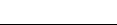 ICS  83.140.99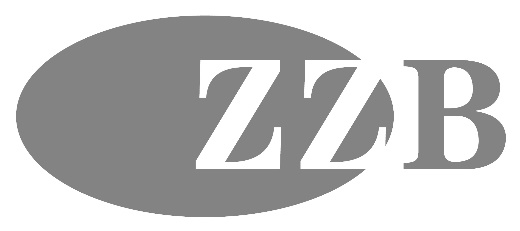 CCS  G 47序号项目要求1产品表面应无抽丝、毛头2产品表面应清洁、无污染3产品表面无明显色差序号项目项目要求1长度＜1800 mm±5 mm2长度≥1800 mm±10 mm3宽度＜500 mm±5 mm4宽度≥500 mm±10 mm5高度（厚度）＜50 mm±5%6高度（厚度）≥50 mm±10%表中尺寸为未充气时的成品尺寸。表中尺寸为未充气时的成品尺寸。表中尺寸为未充气时的成品尺寸。表中尺寸为未充气时的成品尺寸。序号项目要求要求1面料物理性能耐干摩擦色牢度10次循环 Light浅色/Medium中色≥4；Dark暗色/Vivid深色≥3-42面料物理性能耐湿摩擦色牢度10次循环 Light浅色≥4；Medium中色/Dark暗色≥3-4；Vivid深色≥33芯料（软质聚氨酯泡沫塑料）物理性能拉伸强度14/16/18/19倍海绵≥80 kPa3芯料（软质聚氨酯泡沫塑料）物理性能拉伸强度20/21/23/30倍海绵≥90 kPa3芯料（软质聚氨酯泡沫塑料）物理性能拉伸强度24/50倍海绵≥100 kPa4芯料（软质聚氨酯泡沫塑料）物理性能压缩永久变形≤8%5自动充气性能自动充气性能在温度23±2℃，相对湿度50%±10%条件下，产品自动充气到厚度80%时少于15分钟6气密性能气密性能产品在额定压力下静置12h，压力损失少于20%7充放气性能充放气性能产品在额定压力下，重复至少200次，无漏气、破损8爆破强度爆破强度平板形：四周凸凹形（如车载垫子），＞20 kPa8爆破强度爆破强度四周平直形（如常规垫子），＞30 kPa8爆破强度爆破强度竖打孔，侧打孔，≥15 kPa9耐压强度耐压强度产品在额定压力下静置稳压2 h,结构无损伤10静压性能静压性能均匀承载单人床100 kg、双人床200 kg，特殊要求可到300 kg，24 h不损坏11滚动性能滚动性能滚动次数≥200～1000次（常规做200次，特殊要求可到1000次），无损坏12耐高温性能耐高温性能60 ℃环境下静置6 h，样品无损坏或漏气现象